ЭТО ИНТЕРЕСНОПолежи — и все пройдет!Самый лучший способ избавиться от нервного стресса — просто полежать в постели без всяких мыслей. Полный покой способен эффективно вылечить человека от нервной перегрузки.И еще один совет — не проводить в постели больше 48 часов, так как это может вызвать... стресс от безделья!Что нужно интеллектуалу?Тот, кто любит барабанить пальцем по столу, оказывается, тренирует свой мозг. При этом процессе улучшается кровоснабжение головного мозга, что предотвращает разрушение отростков нервных клеток в старости. Поэтому было бы совсем неплохо постоянно упражнять пальцы, например, играя на пианино или работая за клавиатурой компьютера (опять-таки в меру!)Целительные возможности смехаСмех — не просто внешнее проявление положительных эмоций. Он благотворно влияет на жизненно важные процессы в организме. Стоит нам вволю похохотать, и пульс учащается до 120 ударов в минуту. Улыбка дает отдых мышцам лица: чтобы состроить угрюмую гримасу, нужно напрячь 43 мышцы, а для того чтобы улыбнуться — только 17. Смеяться полезно. Это бесплатное лекарство от астмы, мигрени, боли в спине. Смех хорошо действует на нашу кожу, он укрепляет сердце, стимулирует кровообращение, снижает кровяное давление, способствует нормальному пищеварению и сну. Одна минута смеха заменяет 45 минут релаксационных упражнений и производит такой же эффект, как дополнительная доза витамина С.«Вкусные» тарелкиВсе дело в цвете вашей тарелки и прочей посуды, вы можете худеть или полнеть, не подозревая, что в этом виноват цвет кухонной посуды. Исследования, проведенные медиками в США, показали, что некоторые цвета, такие, как ярко-красный, оранжевый и желтый, вызывают аппетит и стимулируют нервную систему, что приводит к тому, что вы начинаете потреблять гораздо больше пищи и постепенно набираете вес.Спокойные цвета, такие, как голубой и зеленый, наоборот, действуют успокаивающе и уменьшают аппетит. А вот бледно-зеленая, бледно-розовая, а также темно-зеленая, темно-серая, белая посуда и вовсе отбивает аппетит.БУДЬТЕ ЗДОРОВЫ!Тест
«Доживете ли вы до семидесяти?»Средняя продолжительность жизни постоянно растет. Но каждого, естественно, интересуют его собственные шансы на долголетие. Наверняка многое прояснит этот тест, составленный американскими медиками. Отвечайте на вопросы совершенно искренне, а над некоторыми еще и поразмышляйте. Может быть, вам необходимо в чем-то изменить свой образ жизни.!!! Возраст не имеет значения. Все равно — вам 10 лет или 50. Зато чем раньше вы откажетесь от вредных привычек, тем лучше.• Итак, возьмем число 72. Из него нужно будет вычитать или прибавлять к нему набранные в результате ваших ответов очки.• Если вы молодой человек, вычтите из 72 цифру 3. Девушкам нужно добавить к 72 цифру 4 — они живут в среднем на 7 лет больше, чем молодые люди. Следовательно, у мужчин берется за основу средняя продолжительность их жизни — 69 лет, у женщин — 76.• Если вы живете в городе с населением более 1 млн человек, то вычтите 2 года. Если вы живете в населенном пункте с населением менее или равно 10 тыс. человек, то добавьте 2 года.• Если вы заняты умственным трудом, отнимите 3 года, если физическим — прибавьте 3 года.• Если вы занимаетесь спортом пять раз в неделю хотя бы по полчаса, то прибавьте 4 года; если два-три раза — прибавьте 2 года.• Если вы постоянно спите больше 10 часов, вычтите 4 года, если по 7–8 часов, ничего не вычитайте.• Если вы плохо спите, отнимите 3 года. Большая усталость, как и слишком продолжительный сон, — признак плохого кровообращения.• Если вы нервный, вспыльчивый, агрессивный человек, отнимите 3 года, если спокойный, уравновешенный — добавьте 3 года.• Если вы счастливы, то добавьте 1 год, если несчастливы, отнимите 2 года.• Если вам постоянно не хватает денег, и вы все время ищете, где бы можно было их раздобыть, отнимите 2 года.• Если ваша бабушка (дедушка) дожили до 85 лет, то добавьте 2 года, если оба дожили до 80 — 4 года, если кто-то из них скоропостижно скончался, не дожив до 50 лет (умер от инсульта, инфаркта...), вычтите 4 года.• Если кто-то из ваших близких родственников, не дожив до 50, скончался от рака, инфаркта и др., вычтите 3 года.• Если вы выкуриваете больше трех пачек в день, отнимите 8 лет, если 1 пачку — 6 лет, если меньше пачки — 3 года.• Если каждый день вы выпиваете хоть каплю спиртного, вычтите 1 год.• Если ваш вес по сравнению с нормальным для вашего возраста и роста превышает 20 кг, вычтите 8 лет, если 15–20 — 4 года, если 5–15 — 2 года.• Если вы молодой человек старше 10 лет и проходите каждый год профилактический медицинский осмотр, добавьте 2 года, если вам 15–20 лет, прибавьте 3 года.Число, которое получится у вас в итоге, и есть тот возраст, до которого вы можете дожить. Но, конечно, вы его превысите, если будете лучше следить за собой и откажетесь от вредных привычек.Пояснение: тест не носит научного характера, а немного юмора нужно для того, чтобы активизировать Ваши размышления о значимости здоровья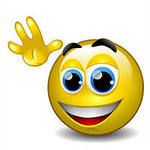 